           МКОУ – Теренгульская средняя общеобразовательная школа                                                        Утренник                                    к 8 Марта  в начальной школе                                     «Поздравим мам и бабушек» Разработала: Исакова Н.В., учитель первой квалификационной категории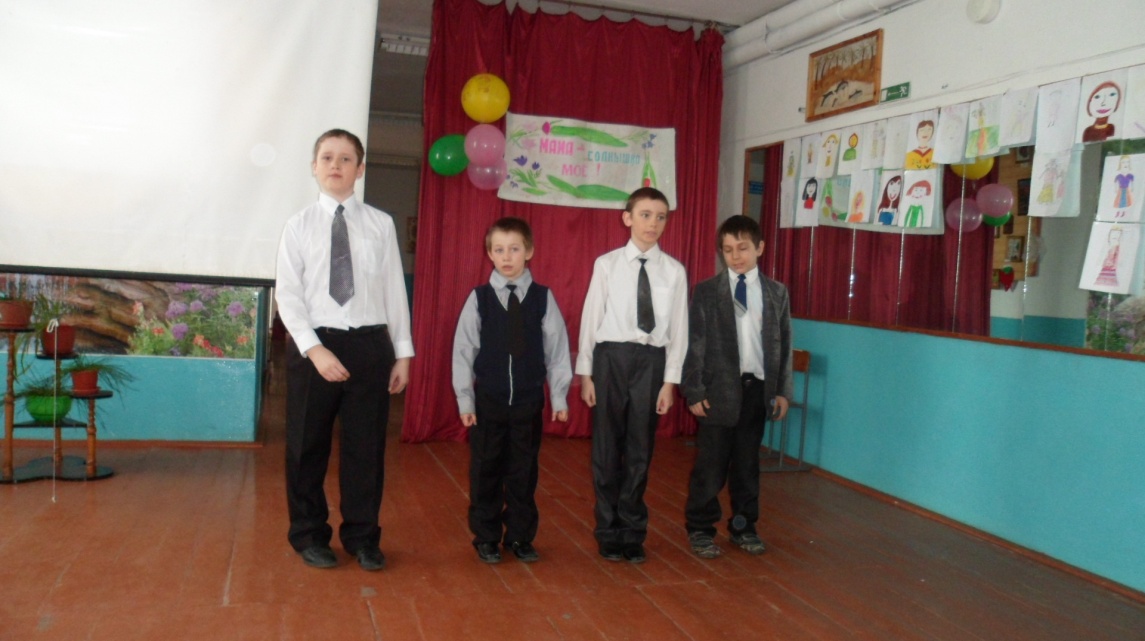 2013Цель: организовать учащихся начальной школы для совместного поздравления мам, бабушек, педагогов с международным женским днём 8  Марта; создать праздничную атмосферу для участников праздника и гостей; формировать элементы  сценической культуры, навыки взаимодействия в разновозрастной творческой группе.   Оборудование:- мультимедиапрезентация «Мама – ангел»- аудиозапись песни Жасмин «Мамино сердце»- музыкальное сопровождение к детским частушкам- атрибуты для инсценировки «Пуговица»- сувениры для гостей праздника (изготовлены детьми)   Ход праздника1) Ведущий: - Ребята, для чего мы с вами сегодня собрались в этом зале? (чтобы поздравить мам и бабушек с 8 марта)- А что это за день? (8 марта – Международный женский день)- Дорогие наши мамы, бабушки, женщины, девушки, девочки! Ребята нашей школы поздравляют Вас с международным женским днём  8 марта ( мы педагоги, - присоединяемся к их поздравлениям)  и предлагаем вашему вниманию праздничный концерт, подготовленный нашими юными артистами)2) Презентация «Мама – Ангел»3) Танец детей и мамы – Ангела (под мелодию песни Жасмин «Мамино сердце»)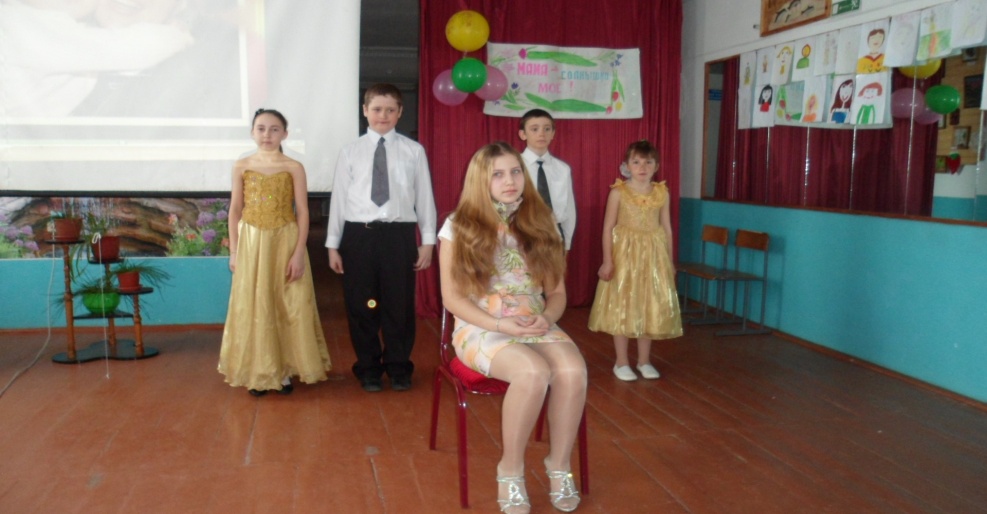 4) Стихи Много мам  на белом светеВсей душой их любят дети.Только мама есть одна, всех дороже мне она.Кто она? Отвечу я: это мамочка моя!Я, друзья, скажу вам прямо: солнце я люблю и маму.Мама много сказок знает, солнце землю освещает.Чей портрет в красивой рамке папа ставит на буфет?Для кого лежат подарки, с лентой алою букет?И подарки, и цветы мы подарим маме!4) Песня «Лучшая самая» (композитор – Веришников)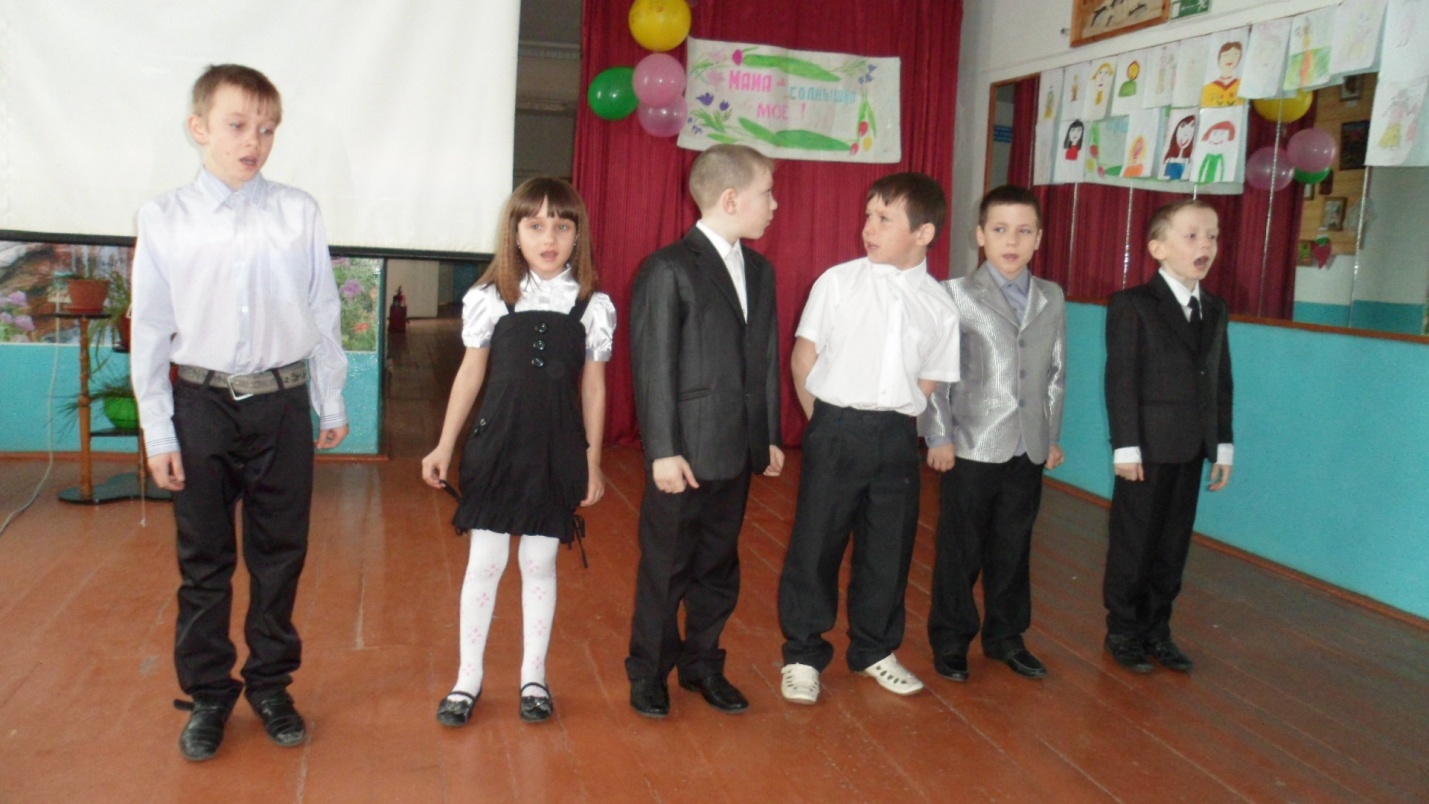 5) Ведущий:- Ну-ка, мамы, отвечайте: - Есть у вас такой сынок?- Встанет утром он с постели:- Вы куда ботинки дели? Где рубашка? Где носок?- Есть у вас такой сынок?- Сам кроватку застелил, пол подмёл, цветы полил.Маме стол накрыть помог. Есть у вас такой сынок?Ведущий: - Наши ребята все трудолюбивые, добрые и заботливые сыновья и дочки. 6) Стихи Папа маме торт принёс, бабушке – конфеты.          И игрушек – целый воз для сестрёнки Светы.И обидно стало мне, младшему братишке:         «Почему в календаре нету « Дня мальчишки»?Ведущий: - А долго  обижаться наши  мальчишки  не любят. И сейчас они исполнят для мам  весёлые частушки.7)           Весёлые частушки 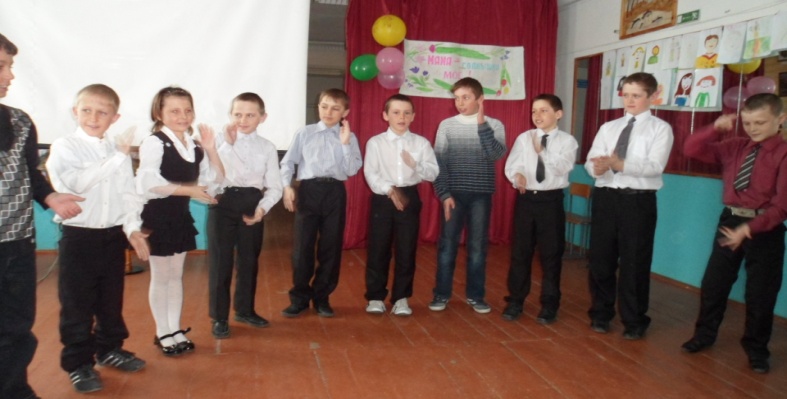 Дорогие наши мамы,Поздравляем с женским днём!Вам здоровья пожелаем и частушки пропоём.Целый день восьмого МартаНастя пол мела с азартом.А девятого числа веник в руки не взяла.Утром маме наша Лина Две конфетки подарила.Подарить едва успела, тут же их сама и съела.3)Кипятила молоко,Отошла немножко.Подхожу к нему опять - молока уж не видать!4) Наша Даша – торопыжка,Мыть посуду ей не лень,Но посуду разбивает - по пять чашек каждый день.Ира любит кашеварить:Борщ варить и булки печь.Всё у ней в квартире в тесте, даже негде в спальне лечь.А Наташа шьёт да вяжет-Прямо мастерица.Шила маме сарафан - вышла рукавица!А Светлана так серьёзна,С книжкой не расстанется:С книжкой ест и с книжкой спит - учит всё, старается.9)  Любит Соня управляться,Кормит всё хозяйство. Дала уткам колбасы - утки свесили носы. На столе лежит журнал,Ну а в нём – пятёрочки.       Потому что в нашей школе умные девчоночки! Мы частушки петь кончаем,           Нашим мамам обещаем:           Будем добрыми расти,          Хорошо себя вести!   (Всё!) – хором) 8)Диалог мальчишек  о девчонкахКакие замечательные частушки про наших девчонок прозвучали! Влад, Слава, Витя, выходите, давайте и мы  поговорим о девчонках!С удовольствием!Да, девчонки наши на самом деле – такие умные. О чём у них  ни спроси – сразу отвечают: »Сейчас посмотрю в энциклопедии и отвечу!»А какие они ещё, наши девчонки?Какие – какие? Очень трудолюбивые! Сделают ошибочку в тетради и трут, трут стирательной резинкой до самой дырочки!Мне кажется, они такие заботливые! Однажды разогнался, бегу по коридору, не могу остановиться, а они мне – бац! подножку! Остановился…Лежу…кровь из носа, на лбу шишка величиной с кулак. Девчонки наклонились ко мне, улыбаются, интересуются: »Не сильно ушибся?»А я уверен, что наши девчонки – самые быстроногие! Неужели?Да! Я заметил,  когда навстречу им идёт бродячая собака, они с такой скоростью начинают убегать от неё, что им позавидовал бы пилот сверхзвукового самолёта!А ещё они такие добрые! Почему?Да потому, что  когда мы дёргаем их за косички, они не обижаются, а говорят: »Компенсируешь моральный вред коробочкой конфет – не расскажу учителю!»Девчонки, вы - самые лучшие! Давайте жить дружно!  (Все)Ведущий: - Да, ребята, давайте дружить и улыбаться даже тогда, когда мамы нет рядом просто потому, что она занята важными делами. Грустить не нужно – ведь мама скоро вернётся!9)Песня «А я игрушек не замечаю»…Ведущий:  8 марта – это  праздник не только наших любимых мам, но и праздник наших любимых бабушек. – За что вы любите своих бабушек? – А теперь посмотрите инсценировку «Пуговица» и скажите, за что  девочка  Соня любит свою бабушку?10)Инсценировка  «Пуговица» Ведущий:      Пришла Соня из школы Соня: - Здравствуй, бабуля!Бабушка: - Здравствуй, Сонечка!Соня: - Бабуля, пришей мне, пожалуйста, пуговицу!Бабушка: - Соня, подай мне иголку и нитки!Ведущий:          Принесла Соня иголку и нитки.Бабушка: - А теперь вдень нитку в иголку, мои глаза плохо видят.Ведущий:         Соня вдела нитку в иголку.Бабушка: - А сейчас уколи в дырочку.Ведущий:        Соня пришила пуговицу сама.Соня:        - Спасибо тебе, бабушка!(после просмотра сценки: - Скажите, так за что  девочка  Соня любит свою бабушку и благодарна ей? (за доброту, заботу, чуткость……). И вы, ребята, любите , уважайте и берегите своих бабушек!      11)Стихи о бабушкеПоздравляю с восьмым марта, бабушка, тебя,И от всей души желаю счастья и добра!Радостной улыбкой ты встречаешь нас,Коврики ты вяжешь, наливаешь квас.В этот праздник светлый принесём цветы.Лучше всех на свете и роднее ты!Родная, милая, добрая, ты лучик света и тепла.Любимая, нежная, скромная, бабуля такая одна.Ты любишь всегда больше всех меня,Жалеешь, когда я грущу.Поймаю голубку белую - на праздник тебе подарю!           12)Стихи 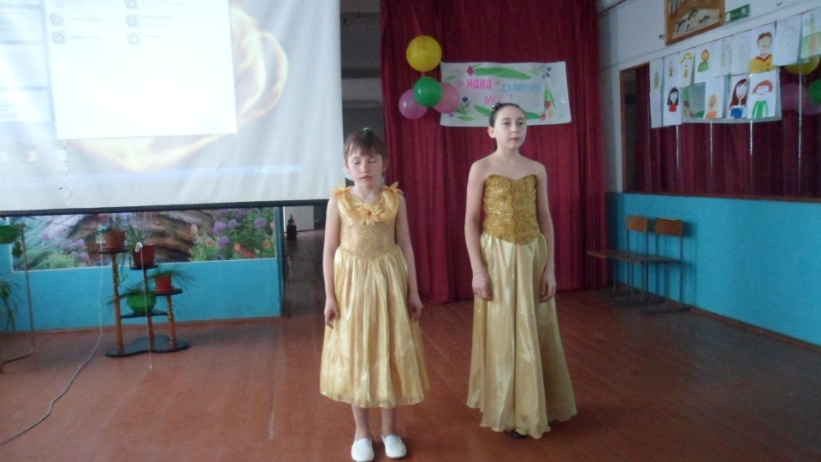 Чей сегодня День рожденья?Для кого пекут пирог?Для кого расцвёл весенний Первый мартовский цветок?В марте с первого числаНачинается весна.Женский день – восьмое марта Отмечает вся страна!Эта цифра восемь полюбилась нам-     День восьмого Марта – праздник наших мам!13)Песня «Динь -Дон»    14)Вручение подарков мамам и гостям .    15)Вручение грамот и благодарственных писем  ребятам  за рисунки.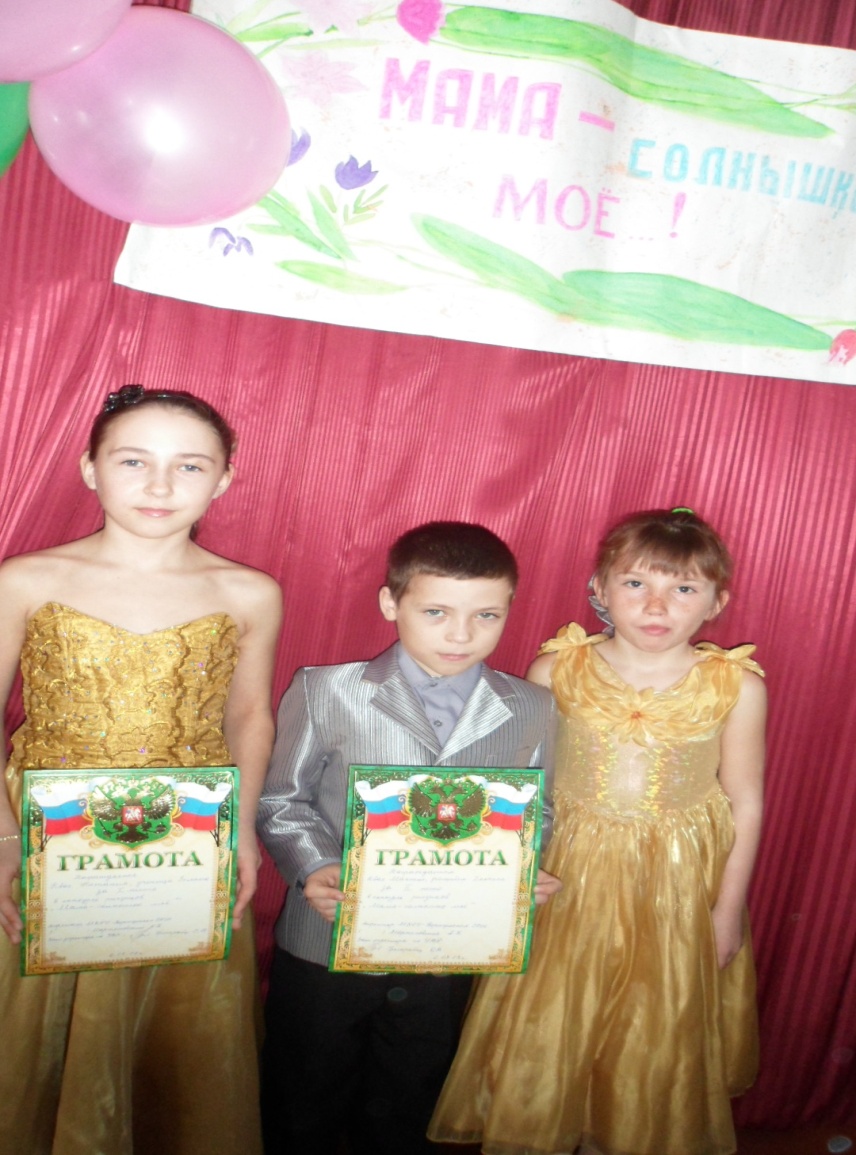    16)Заключение. Поздравление ведущего с праздником 8 марта (гости покидают зал под мелодию «Мамино сердце».